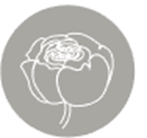 AUTO ECOLE DU PALAISDate limite du dépôt de l’offre : 15 juin 2023 à 12hActivité : Enseignement de la conduite de véhicules terrestres à moteur, de la sécurité routière, permis A, AL, AAC, B, BSR. Clientèle de particuliersDonnées financières : CA 31/12/2021 : 97K €CA 31/12/2020 : 73K€CA 31/12/2019 : 99K€Effectif : 1 salariéLocalisation : Seine-et-Marne (77)Cette offre vous intéresse et vous souhaitez en savoir plus :  gbetton@pivoine-avocats.com